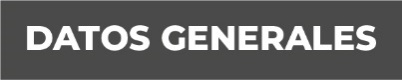 Nombre Margarita Enríquez PonceGrado de Escolaridad Licenciada en Derecho Cédula Profesional (Licenciatura) 4263686Teléfono de Oficina 228-8-15-03-67. Correo Electrónico Formación Académica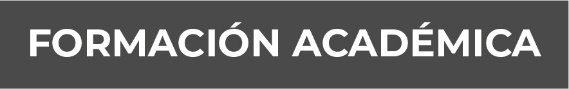 1994-1998Universidad Veracruzana  Estudios de Licenciatura en Derecho. (Titulada)2014 (seis meses) Diplomado “El nuevo juicio de amparo en el sistema jurídico Mexicano”.13 marzo al 29 de mayo del 2019 (36 horas) Diplomado “Sistema de Responsabilidades en la Administración Pública”.Trayectoria Profesional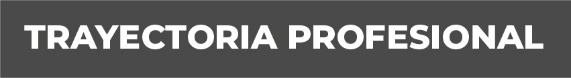 2019-2020Jefa de la Unidad de Investigación de la Contraloría General  de la Fiscalía General del Estado de Veracruz.2018-2019Jefa de la Unidad de Substanciación de la Contraloría General  de la Fiscalía General del Estado de Veracruz.2016 -2018Fiscal Tercera de la Unida Integral de Procuración De Justicia del Vigésimo Distrito Judicial en Acayucan, Veracruz. Conocimiento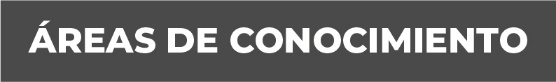 Derecho CivilDerecho PenalDerecho LaboralMateria Electoral